Základní škola Dr. Edvarda Beneše, Praha 9 – Čakovice, nám. Jiřího Berana 500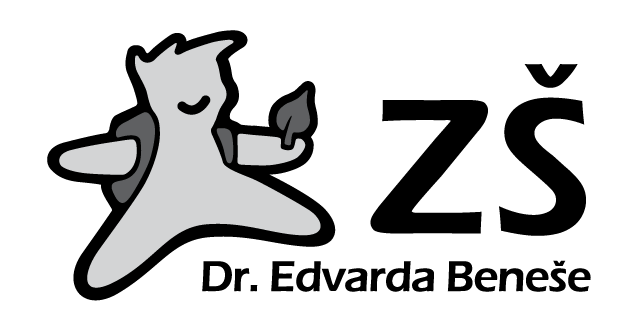 Název práceVypracoval: <jméno příjmení>Třída: 9. AŠkolní rok: 2012/2013Vedoucí závěrečné práce: <titul jméno příjmení>Prohlašuji, že tuto předloženou práci jsem vypracovala zcela samostatně a uvádím veškeré zdroje a literaturu, které jsem použila.V Praze dne: ………………                              ………………………                                                                                                   podpis Poděkování	Tímto bych chtěl poděkovat ....................................................……………ÚvodCíle…………………………………………………….……………………………………………………..…………………………………………………….…………………………………………………….Kapitola 1 Podkapitola 1Dílčí podkapitola 1ZávěrZdrojeSeznam obrázkůPřílohy